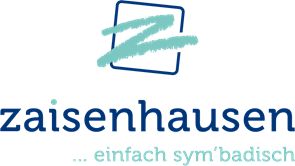 Antrag auf Ausstellung einer Bescheinigung über die Absonderungspflicht und -dauer nach § 7 CoronaVO AbsonderungBitte übersenden Sie uns zusätzlich Ihr Testergebnis zur Freitestung zu.1. Angaben zur Person1. Angaben zur PersonNameVornameGeburtsdatumGeburtsortAnschriftAnschriftTelefonE-Mail2. Angaben zur Absonderung2. Angaben zur Absonderung2. Angaben zur AbsonderungBeginn der AbsonderungBeginn der AbsonderungBeginn der AbsonderungPositiv getestete PersonKontaktpersonHaushaltsangehörigerFreitestung nach § 4 Abs. 4 CoronaVO AbsonderungFreitestung nach § 4 Abs. 4 CoronaVO AbsonderungFreitestung nach § 4 Abs. 4 CoronaVO Absonderung	Ja	Nach 7 Tagen Schnelltest	Ja	Nach 7 Tagen Schnelltest	Nein